Отдел образования и воспитания Администрации Борисоглебского муниципального района 
ПРИКАЗ19.10.2022                                                                                                           № 273/01-03О проведении открытого Первенства по спортивному туризму среди обучающихся 2008 гг.р. и моложе общеобразовательных школв п. Борисоглебский Ярославской области	В целях развития массового детского школьного туризма, как одного из средств патриотического, краеведческого и физического воспитания в Борисоглебском районе Ярославской области ПРИКАЗЫВАЮ:Провести с  25-27 ноября 2022 года муниципальное Первенство по спортивному туризму среди обучающихся 2008 гг.р. и моложе общеобразовательных школ в п. Борисоглебский (далее – Первенство).Поручить организацию Первенства МБУДО ДЮСШ и МОУ БСОШ №1.Утвердить положение о проведении Первенства (Приложение 1).Руководителям муниципальных общеобразовательных школ: довести информацию о Первенстве до педагогических работников и обучающихся; оказать заинтересованным в участии в Первенстве обучающимся и педагогическим работникам необходимое организационное содействие.Расходы на организацию и проведение Первенства за счёт средств МБУДО ДЮСШ.Контроль за исполнением приказа возложить на директора МБУДО ДЮСШ (Биткину Н.Е.) и директора МОУ БСОШ №1 (Огурцова А.К.). И.о. Начальника  отдела образования и воспитания                                                                             Н.Ю. КарасеваБиткина Н.Е.Утверждено приказом ООВ АБМР ЯО 
от 19.10.2022 г. №273\01-03ПОЛОЖЕНИЕо проведении открытого Первенства по спортивному туризму 
среди обучающихся 2008 гг.р. и моложе общеобразовательных школ 
в п. Борисоглебский Ярославской области  1. Общие положения:1.1. Первенство по спортивному туризму среди обучающихся общеобразовательных школ в п. Борисоглебский Ярославской области (далее – Первенство) является межмуниципальным соревнованием.1.2. Учредитель Первенства – отдел образования и воспитания Администрации Борисоглебского района Ярославской области.1.3. Организуют и проводят Первенство – Муниципальное бюджетное учреждение дополнительного образования Детско-юношеская спортивная школа (далее МБУДО ДЮСШ) и муниципальное общеобразовательное учреждение Борисоглебская средняя общеобразовательная школа №1 (далее – МОУ БСОШ №1).2. Цели и задачи:2.1. Цели:2.1.1. обобщение и распространение  педагогического опыта в обучении детей туристическим навыкам; 2.1.2. формирование патриотизма, любви и уважения к Отечеству у подрастающего поколения;2.1.3. установление дружеских отношений между учащимися различных школ области;2.1.4. закрепление приобретённых туристических навыков через соревнования.2.2. Задачи:2.2.1. совершенствование технических и тактических приемов при преодолении реальных препятствий в туристических походах;2.2.2. повышение туристского мастерства юных туристов и выявления сильнейших  спортсменов.Время и место проведения:Первенство проводится с 25 ноября 2022 г. по 27 ноября 2022 года.Место проведения – МОУ Борисоглебская СОШ №1, спортивный зал, 1-й этаж (Ярославская область, п. Борисоглебский, ул. Октябрьская, д. 46). Руководство соревнований:	Общее руководство, подготовка и проведение Первенства осуществляется заместителем директора МБУДО ДЮСШ Ригиным Александром Владимировичем и учителем физической культуры  МОУ Борисоглебской СОШ №1 Клоповым Владиславом Валерьевичем. Программа соревнований:25. 11. 2022 г. – Заезд команд.  Соревнования по ориентированию «Московский лабиринт».26. 11. 2022 г. –  Соревнования по КТМ, туртехника, (мышеловка, качающийся мост, сломанный мост, спуск, подъем спортивным спосабом, маятник, ромб, кочки, наклонное бревно) Класс Б туртехника (маятник, спуск, подъем спортивным способом, навесная переправа).27.11.2022 г. - Соревнования по «туристическая эстафета» (Скаладром высота - 6 м., Жумаринг высота – 15 м., навесная переправа высота 6 – м.).Зачетные виды соревнований: «Ориентирование Московский лабиринт» – личные соревнования; соревнования по контрольно туристский маршрут – командное (7 человек не менее 2-х девочек). туртехника -  соревнования лично-командные (6 человек не менее 2-х девочек);Соревнования по туристическая эстафета – соревнования командные (3 человека не менее 1 девочки);Участники Первенства:	В Первенстве принимают участие обучающиеся образовательные организации  Ярославской области.	Возраст участников: 2008 гг.р. и моложе. Финансирование и условия приема участников.	Проезд, проживание и питание за счёт командирующей организации.Заявка на участиев открытого Первенстве по спортивному туризму среди обучающихся 2008 гг.р. и моложе общеобразовательных школ 
в п. Борисоглебский Ярославской областиОт общеобразовательной школы: _______________дата: ____________________ 2022 годаРуководитель группы: __________________	___________________			 (подпись)		(расшифровка подписи)Всего допущено к Первенству ______________________ человек.Всего не допущено к Первенству ________________________ человек.М.П. Врач	________________	_______________________		(подпись)		(расшифровка подписи)Директор школы:   ______________ 	_________________М.П. 			(подпись)		(расшифровка подписи)Порядок и сроки подачи документов для участия в Первенстве:	Предварительная заявка на участие в Первенстве направляется 
до 20.11.2022 г. по тел./факсу 8-48539-2-12-77 (МБУДО ДЮСШ) и по электронной почте bitkina_sport@mail.ruВ мандатную комиссию перед началом Первенства подаются следующие документы: именная заявка по установленной форме, заверенная медицинским работником учреждения (приложение 1); выписка из приказа образовательного учреждения о направлении команды для участия в Первенстве.Каждый участник должен иметь при себе в наличии: полис ОМС, паспорт или свидетельство о рождении.Судейство Первенства:	Организаторы Первенства формируют Главную судейскую коллегию. Судейство Первенства осуществляется в соответствии с «Правилами организации и проведения туристских соревнований с учащимися Российской Федерации», утвержденными Минобразования России и Госкомитетом Российской Федерации по физической культуре и туризму (1995г.). 	Информация об итогах соревнований будет размещена на сайте Детско-юношеская спортивная школа п. Борисоглебский Ярославская область по адресу в сети Интернет https://vk.com/public1504985249. Награждение победителей:	Участники Первенства, занявшие I, II и III места, награждаются дипломами отдела образования и воспитания Администрации Борисоглебского муниципального района Ярославской области. Итоги Первенства оформляются итоговым протоколом. 10. Техническая информация по технике туризма - Туртехники:	В спортивном зале расположено несколько технических этапов. Участник за контрольное время должен набрать возможно большее количество баллов, преодолевая препятствия, в конце которых делает в своей карточке отметку компостером в клетке, соответствующей номеру этапа. 	По требованию судьи участник, допустивший нарушение правил, должен исправить свою ошибку и только потом продолжать движение.	Начало этапа обозначено карточкой с двузначным номером (от 1 до 10). 	Конец этапа отмечен призмой и компостером с соответствующим номером. Участник преодолевает препятствие, освобождает этап и производит отметку. Работу на этапе можно начинать только после его освобождения. КВ – 7 минут. Каждые полные 5 секунд превышения контрольного времени – 1 балл штрафа. Допускается подсказка времени участника представителем команды. 11. Техническая информация по ориентированию - Московский лабиринт:	Участник при помощи карты должен пройти заданное число контрольных пунктов (КП), расположенных на специально созданной для этого искусственной местности. Результат участника определяется по времени прохождения дистанции, в определённых случаях с учётом штрафного времени. Искусственная местность состоит из совокупности стандартных объектов типа «стена», расположенных на небольшой ровной открытой площадке размером не менее 30х30 метров. Участник должен пройти предложенную ему дистанцию отыскав свои КП, читая привязки и разбираясь в схеме лабиринта. Участнику запрещается преодолевать заградительную сетку сверху или снизу (перелезать или подлезать). Условия на дистанции в лабиринте одинаковые, как для первого, так и для последнего участника. 12. Техническая информация по ориентированию по КТМ:Этап 1. Топография Максимальный штраф — 14 баллов КВ — 1 минутыУчаствует вся команда.Команда получает карточки с нанесенный топографическим знаками либо названиями топографических знаков. Задача каждого участника либо нарисовать, либо расшифровать топографические знаки.Этап 2. Вязка узлов Максимальный штраф — 14 баллов КВ — 1 минутаУчаствует вся команда.Каждый участник вяжет один узел по жребию. Список возможных узлов (Булинь, двойной проводник, грепвайн, проводник восьмеркой, прямой, стремя, встречный, схаватывающий, удавка,).Этап 3 . ГатьМаксимальный штраф — 21 балловКВ- 3 минутУчаствует вся команда.Оборудование этапа: продольные жерди, поперечные опоры.Действия: Команда организует переправу по «заболоченному участку».Особые условия.’ Опираться жердями в процессе движения запрещено.Жерди выносятся на целевую сторону.На одной жерди может находиться один человек, на oпope — не ограничено.По окончании этапа команда переносит жерди на исходную сторону самостоятельно (в КВ не учитывается).Этап 4. Переправа  по бревну маятником Максимальный штраф - 21 балловКВ — 3 минутУчаствует вся команда.Оборудование этапа: бревно, судейская веревка, ТО — судейский глухой карабин. Действия: Команда наводит перила, переправляется на ЦС и снимает перила.Этап 5. Поляна заданий Максимальный штраф —14 баллов КВ — 3 минутУчаствует вся команда, команда имеет право разделиться на группы. Команда выполняет 2 задания по измерению:— определение расстояния по карте— азимут по картеОсобые vсловияЗапрещено использовать электронные измерительные приборы, рулетки и т.п.Этап 6. Оказание первой доврачебной помощи Максимальный штраф — 15 балловКВ - 5 минутКоманда получает карточку — задание с вопросами.Действия: Команде необходимо выполнить  практическое задание — искусственное дыхание  «пострадавшему».Этап 7 . КочкиМаксимальный штраф — 21 балловКВ- 3 минутУчаствует вся команда.Оборудование этапа: деревянные кочки.Действия: Команда организует переправу по «заболоченному участку».Особые условия. 1)	Опираться в процессе движения запрещено.2)	Кочки выносятся на целевую сторону.3)	На одной кочки может находиться один человек.4)	По окончании этапа команда переносит кочки на исходную сторону самостоятельно (в КВ не учитывается).Этап 8 . Перебростка бревнаМаксимальный штраф — 21 балловКВ- 3 минутОборудование этапа: бревно, судейская веревка,  Действия: Команда  переправляет бревно на другую сторону этапа наводит перила, переправляется на ЦС и снимает перила.Этап 9 . Флора фаунаМаксимальный штраф — 14 балловКВ- 2 минутКоманда получает карточку — задание.Действия: Команде необходимо выполнить тестовое задание написать название рыб, животных, растений.Этап 10 . Подъем спортивным способомМаксимальный штраф — 21 балловКВ- 3 минутОборудование этапа: Судейская веревка 30 м., 3 прусика, 3карабина.Действия: Команда организует условный подъем. Первый участник вяжет на себе обвязку судейской веревкой и начинает движение до первого прусика (команда в это время страхует его) выстёгивается и т.д., доходит до опоры и привязывается к опоре. Следующий участник проходя дистанцию выстёгивает веревку из прусиков, остальные проходят по прямой спортивным способом и   вытягивают веревку.Таблица нарушений прохождения технических этапов.*Организаторы оставляют за собой право вносить изменения в условия проведения и порядок прохождения этапов KTM.13. Общие условия соревнований по технике спортивного туризмаСоревнования проводятся в соответствии с «Руководством для судей и участников соревнований по технике пешеходного и лыжного туризма» (корректировка 12.02.2000), далее «Руководство…». Отклонения от «Руководства…» в данных соревнованиях оговариваются в настоящих условиях. Обозначения, принятые в условиях и схемах: КЛ-контрольная линия, КВ- контрольное время, КП-контрольный пункт, ПС-пункт страховки, ППС-промежуточный пункт страховки. Дистанция проводится по безштрафовой системе, в случае ошибки, оговоренной таблицей нарушений, Условиями соревнований, «Руководством…», судья останавливает команду с требованием исправить ошибку. Дистанция заключается в последовательном прохождении КП и технических этапов от старта к финишу. Прохождение этапов командное, вход в рабочую зону этапа после прибытия 6 человек. КВ на этапах отсекается по входу (выходу) в рабочую зону этапа. На всех этапах в коридоре может находиться не более одного участника за исключением специально оговоренных случаев. По п.1.7 при выполнении спуска по перилам у участника должны быть одеты на руки 2 рукавицы. По п. 2.11 допускается движение по навесной переправе на одном карабине. Волочение веревок, как на этапах, так и между этапами не допускается. Результаты определяются временем прохождения дистанции. В случае равенства результатов место делится между участниками. ФИО (полностью), полная дата рождения обучающегося Общеобразовательная школа в котором обучается участник мероприятия Учреждение, от которого представлен участник Разряд по спортивному туризму Подпись о прохождении инструктажа по ТБ Заключение врача (подпись и личная печать врача) ФИО (полностью) педагога – наставника, его должность, дата рождения Учреждение, в котором работает педагог – наставник … … … … … … … … 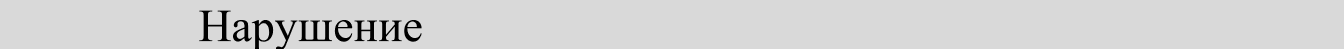 